Załącznik 1 do Regulaminu Konkursu Wiedzy Rolniczej 2021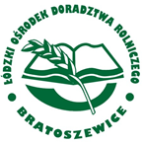 Łódzki Ośrodek Doradztwa Rolniczego z siedzibą w Bratoszewicach„Konkurs Wiedzy Rolniczej 2021”
KARTA ZGŁOSZENIOWAImię i nazwisko ……………………………………………………………………………………………………………………….
Data urodzenia………………………………………………………………………………………………………………………..
Adres zamieszkania……………………………………………………………………………………………………………….
………………………………………………………………………………………………………………………………………………..Telefon, e-mail ……………………………………………………………………………………………………………………..
Uczestniczę jako (wypełnij odpowiednią pozycję, która dotyczy Pani/Pana):Rolnik (napisz TAK albo NIE) ……………………………………………………………………………………Uczeń szkoły rolniczej (jeżeli  dotyczy) …………………………………………………………………….         ………………………………………………………………………………………………………………………………………..                                                                 (nazwa szkoły, miejscowość)                                           Student uczelni wyższej (jeżeli  dotyczy) …………………………………………………………………..         ……………………………………………………………………………………………………………………………………                                                                 (nazwa uczelni, miejscowość)   „Wyrażam zgodę na przetwarzanie moich danych osobowych w celu organizacji konkursu internetowego – Konkurs Wiedzy Rolniczej 2021”.……………………….…………………………………………….              data i podpis uczestnika „Wyrażam zgodę na upowszechniane zdjęć z moim wizerunkiem w celu promocji konkursu na stronie internetowej Łódzkiego Ośrodka Doradztwa Rolniczego z siedzibą w Bratoszewicach, w miesięczniku RADA wydawanym przez ŁODR”.……………………….…………………………………………….              data i podpis uczestnika „Łódzki Ośrodek Doradztwa Rolniczego z siedzibą w Bratoszewicach, 95-011 Bratoszewice,  ul. Nowości 32, , jako Administrator, informuje Panią/Pana, iż:podane dane będą przetwarzane na podstawie art. 6 ust. 1 lit. a), zgodnie z treścią ogólnego rozporządzenia o ochronie danych, podanie Pani/Pana danych osobowych jest dobrowolne,Pani/Pana dane osobowe przetwarzane będą w celu organizacji konkursu internetowego „Konkurs Wiedzy Rolniczej 2021” organizowanego przez ŁODRPani/Pana dane osobowe mogą być udostępniane Urzędom Gmin, Urzędom Miast lub Starostwom Powiatowym w celu dodatkowego uhonorowania finalistów „Konkursu Wiedzy Rolniczej 2021”,Pani/Pana dane osobowe mogą być udostępniane ARiMR, MRiRW oraz KSOW w celu rozliczenia konkursu internetowego „Konkurs Wiedzy Rolniczej 2021” organizowanego przez ŁODR,Pani/Pana dane osobowe nie będą przekazywane poza obszar Unii Europejskiej,Pani/Pana dane osobowe będą przetwarzane/usuwane/brakowane zgodnie z kategorią archiwalną obowiązującą w Łódzkim Ośrodku Doradztwa Rolniczego z siedzibą w Bratoszewicach,posiada Pani/Pan prawo do cofnięcia swojej zgody na przetwarzanie danych osobowych w dowolnym momencie – na zasadach określonych w art. 7.3 ogólnego rozporządzenia o ochronie danych osobowych z dnia 27 kwietnia 2016 r.,posiada Pani/Pan prawo dostępu do treści swoich danych, ich sprostowania, usunięcia, prawo do przenoszenia danych, prawo do ograniczonego przetwarzania oraz prawo do sprzeciwu wobec przetwarzania Pani/Pana danych osobowych – na zasadach określonych w art. 15-21 ogólnego rozporządzenia o ochronie danych osobowych z dnia 27 kwietnia 2016 r., ma Pani/Pan prawo wniesienia skargi do organu nadzorczego, gdy uzna Pani/Pan, iż przetwarzanie Pani/Pana danych osobowych narusza przepisy ogólnego rozporządzenia ochronie danych osobowych  z dnia 27 kwietnia 2016 r., może Pani/Pan skontaktować się z inspektorem ochrony danych  Łódzkiego Ośrodka Doradztwa Rolniczego z siedzibą w Bratoszewicach poprzez e-mail: iod@lodr-bratoszewice.pl, Pani/Pana dane nie będą przetwarzane w sposób zautomatyzowany w tym również w formie profilowania.